Нюрнбергский процессЧеловечество давно научилось судить отдельных злодеев, преступные группировки, бандитские и незаконные вооруженные формирования. Международный военный трибунал в Нюрнберге стал первым в истории опытом осуждения преступлений государственного масштаба — правящего режима, его карательных институтов, высших политических и военных деятелей. С тех пор прошло 74 года...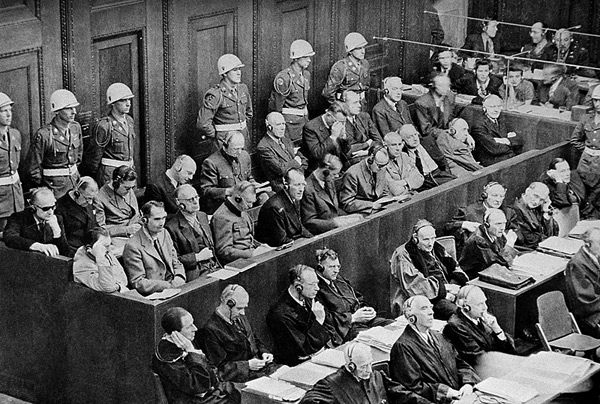 2 сентября 1945 года закончилась Вторая мировая война, которая продолжалась 6 лет и в которой участвовало 62 государств из 73 существующих на тот момент. Площадь военных действий была свыше 22 млн. км, в вооруженные силы мобилизовано 110 млн. человек. Убито и умерло от ран более 50 млн. человек, остались инвалидами и были ранены 90 млн. человек. Война против фашизма в Европе закончилась не только взятием Берлина и подписанием акта безоговорочной капитуляции Германии. Её закономерным финалом стал и Нюрнбергский процесс. Спустя 70 лет этот процесс продолжает вызывать к себе интерес. Весь мир осознавал, что фашисты, развязавшие войну, являются преступниками. А преступников за их деяния судят. Эти преступники совершили преступление против народов всей земли, значит и суд должен быть международным. Судить предстояло военных преступников – а это трибунал. Международный трибунал. Вроде бы всё ясно и просто. Но на самом деле Нюрнбергский процесс был не простым. 8 августа 1945 г., через три месяца после Победы над фашистской Германией, правительства СССР, США, Великобритании и Франции заключили соглашение об организации суда над главными военными преступниками. Это решение вызвало одобрительный отклик во всем мире: надо было дать суровый урок авторам и исполнителям людоедских планов мирового господства, массового террора и убийств, зловещих идей расового превосходства, геноцида, чудовищных разрушений, ограбления огромных территорий. В дальнейшем к соглашению официально присоединились еще 19  государств, и Трибунал стал с полным правом называться Судом народов.Для процесса город Нюрнберг был выбран для этого не случайно:- городу 900 лет, это старинный баварский город - бывшая резиденция баварских королей,- этот город нравился германскому императору Фридриху Барбаросса, который бредил мировым господством. О чём ещё вам говорит это имя?- этот город был любимым городом Гитлера, он проводил здесь съезды нацистской партии, военные парады (для этого специально построили плац). На улице Фюртштрассе - массивное 4-х этажное здание - Дворец юстиции. Итак, с местом определились, далее. Что нужно для судебного процесса? Или кто?Подсудимые. О них я скажу позже…Судьи. Их было 8 человек, по 2 человека от каждой страны. Председатель суда - главный судья Великобритании Джеффери Лоренс.Главным обвинителем от СССР был прокурор Роман Андреевич Руденко, а также 1 заместитель прокурора - Николай Зоря и заместитель - Марк Юрьевич Рагинский.Все без исключения подсудимые на Нюрнбергском процессе пользовались такими процессуальными гарантиями, такими возможностями защиты, которые никогда не существовали не только в странах третьего рейха, но которых не знала юстиция западных стран. Так, обвинительный акт на немецком языке был вручен подсудимым за 30 дней до начала процесса (для возможности ознакомления с ним). Подсудимые располагали услугами 27 адвокатов, которым помогали 54 ассистента - юриста и 67 секретарей.Процесс начался в 10 часов 20 ноября 1945 г. Перед Трибуналом предстали 24 военных преступника, входивших в высшее руководство фашистской Германии. Такого в истории еще не было. Также впервые был рассмотрен вопрос о признании преступными ряда политических и государственных институтов — руководящего состава фашистской партии НСДАП, штурмовых (СА) и охранных (СС) ее отрядов, службы безопасности (СД), тайной государственной полиции (гестапо), правительственного кабинета, Верховного командования и Генерального штаба.Суд не был скорой расправой над поверженным врагом и длился почти год. В зале суда были заслушаны 116 свидетелей, рассмотрено 143 письменных показания и свыше 5 тысяч документальных доказательств, выполнено 780000 фотокопий, использовано .  магнитной ленты и 7 тысяч граммофонных дисков. Стенографический протокол процесса занимает 16000 страниц. Колоссальная работа была проведена государственными обвинителями, т.е. прокурорами, как я уже говорил выше от нашей страны - Романом Андреевичем Руденко и его командой. В качестве доказательств фигурировали также книги, статьи и публичные выступления нацистских лидеров, фотографии, документальные фильмы, кинохроника. Достоверность и убедительность этой базы не вызывали сомнений.Вместе с тем, адвокаты заявляли об отложении суда, утверждая, что нет такого закона, согласно которому можно привлекать к уголовной ответственности за ведение агрессивной войны глав государства, приводя в пример Наполеона, развязавшего войну, завоевавшего в течение 15 лет полмира и который не был осужден (до выработки такого закона).Ссылались на кайзера Вильгельма II, который хоть и был обвинён в развязывании Первой мировой войны, но осужден не был.И еще один аргумент, подсудимые не виновны, т.к. главные виновники — Гитлер, Гиммлер и Геббельс, а эти люди выполняли лишь приказы.Однако трибунал дал решительный отпор попыткам сорвать процесс над фашистскими преступниками.Из материалов дела:«ПАМЯТКА НЕМЕЦКОГО СОЛДАТА».  «Помни и выполняй:1)…Нет нервов, сердца, жалости – ты сделан из немецкого железа…2)…Уничтожь в себе жалость и сострадание, убивай всякого русского, не останавливайся, если перед тобой старик или женщина, девочка или мальчик…3)…Мы поставим на колени весь мир. Ты будешь решать судьбы Англии, России, Америки…уничтожай все живое, сопротивляющееся на твоем пути…Завтра перед тобой на коленях будет стоять весь мир».Всем обвиняемым были предъявлены 4 пункта обвинения:1. Общий план или заговор с целью установления мирового господства,  так называемого «Нового порядка» в Европе. Новым порядком фашисты называли режим террора, грабежа и насилия, который они установили на оккупированных территориях.2. Преступления против мира, активное участие в агрессии, начала войны против многих стран, в том числе против Польши - 1сентября 1939 года, с которой и началась мировая трагедия.  	Из обвинения: «Все обвиняемые и различные другие лица в течение ряда лет до 8 мая 1945 года участвовали в планировании, подготовке, развязывании и ведении агрессивных войн, которые также являлись войнами в нарушение международных договоров, соглашений и обязательств».3. Военные преступления:- убийства и жестокое обращение с гражданским населением на оккупированных территориях; - увод гражданского населения оккупированных территорий в рабство и для других целей; - убийства и жестокое обращение с военнопленными и военнослужащими стран, с которыми Германия находилась в состоянии войны;- бесцельные разрушения больших и малых городов и деревень, опустошения, не оправданные военной необходимостью;- германизация оккупированных территорий.4. Преступления против человечности. Обвиняемые проводили политику преследования, репрессий и истребления врагов нацистского правительства. Нацисты бросали в тюрьмы людей без судебного процесса, подвергали их преследованиям, унижениям, порабощению, пыткам, убивали их.Так, за время войны полностью или частично разрушено и сожжено 1710 городов и более 70 тысяч сел и деревень, немцы сожгли и разрушили свыше 6 млн. зданий и лишили крова 25 млн. человек. В СССР разрушили почти 32 тысячи промышленных предприятий, 4100 железнодорожных станций, 40 тысяч больниц, 84 тысячи школ, техникумов, вузов, 43 тысячи библиотек.Из материалов дела: «В Освенциме на 12 тыс. заключенных был один умывальник, а весной заключенные умывались и пили из луж. В бараках были крысы, которые объедали трупы. В Освенциме было обнаружено 293 тюка с женским волосами весом 7 тонн. Экспертная комиссия установила, что волосы срезаны со 140 тыс. женщин. Волосы перерабатывались в войлок и пряжу, из которой изготавливали носки для воюющих немцев в холодной России. В 1941 году в лагере Аушвиц был построен первый крематорий. В хирургическом отделении проводились различные эксперименты над людьми: изучались действия различных химических препаратов, искусственно вызывались язвы, ожоги, инфекционные заболевания. На поток было поставлено производство мыла из остатков человеческого жира. Снимали целиком кожу с трупов, подвергали ее химической обработке, сушили и изготавливали седла, перчатки, дамские сумочки. Некоторые представители администрации лагерей коллекционировали черепа заключенных. Всего в Освенциме (Польша) погибло 4млн. чел., в Равенсбрюке (Германия) - более 130 тыс. женщин и детей, в Саласпилсе (Рига) - более 100тыс., в Треблинке (Польша) - более 800 тыс., в Майданеке (Польша) - более 1,5 млн. человек, в Маутхаузене (Австрия) – свыше 122 тыс. человек, Бухенвальд (Веймар) - 56 тысяч человек, Дахау (Мюнхен) - 250 тысяч человек».«Сотни тысяч детей в возрасте от грудного ребенка до 16 лет истребили немцы в лагерях, на оккупированных территориях. В лагере прибывших  отправляли в газовые камеры, а здоровых подростков изнуряли на тяжелых работах. В Саласпилсе детям делали впрыскивание жидкости, от которой они медленно умирали. Давали им отравленную кашу, и от этого в день умирало по 150 человек. Весной 1944 года в лагере Биркенау  был организован блок для близнецов, где доктор Менгель проводил над ними различные эксперименты».Из показаний Ульяны Манько (33 года): «Меня, беременную, и моих двух детей, Татьяну – 5 лет и Марию – 2 лет, в один из февральских дней 1944 г. с многими другими односельчанами немцы погнали в концлагерь, находившийся близ поселка Дерть. В пути нас не кормили, мои дети плакали от голода, и я хотела в поле собрать несколько картофелин. Увидев, что я собираю мерзлую картошку, немецкий солдат подбежал ко мне и стал ногами бить в поясницу. Я потеряла сознание, и вскоре у меня начались роды. Новорожденный на вторые сутки умер, а меня, больную, истерзанную, погнали дальше в лагерь.В лагере мы жили под открытым небом, спали прямо на снегу. Мои дети страдали от холода и еще больше от голода. Горячей пищи нам не давали, а изредка через проволоку бросали хлеб. Но желающих получить кусок хлеба было слишком много, и мне, больной и немощной, лишь два раза удалось таким образом заполучить небольшие ломтики хлеба. Однажды я хотела собрать веток, чтобы развести костер и обогреть своих детей. Но немец не дал мне этого сделать и избил меня палкой.Так я мучилась со своими детьми в концлагере. Вскоре у моих детей опухли ноги и руки. Они кричали и плакали: «Мама, холодно! Мама, кушать!» Но я ничего не могла сделать для моих девочек. На пятый день в жизни в лагере от голода умерла моя дочь Мария, а на следующий день умерла и Татьяна».Заложники вермахта (Озаричи - лагерь смерти): Документы и материалы. Минск: Национальный архив Республики Беларусь, 1999. С. 73. Из отчёта унтершарфюрера СС Арльта о деятельности 2-го взвода 1-й роты батальона войск СС, 3 августа 1942 г.: "Работа оставшихся в Минске членов группы остается по-прежнему в основном та же. Транспорты с евреями прибывают регулярно в Минск и обрабатываются нами. Так, 18 и 19.06.1942 г. мы снова занимались рытьем рвов на территории поселка. 19.06. на новом кладбище возле имения командира был похоронен скончавшийся от сыпного тифа в лазарете СС шарфюрер СС Шредер. Моя группа была усилена СД и как взвод участвовала в почетном карауле. 26.06. Прибыл ожидаемый транспорт с евреями из рейха. 27.06. Мы выехали почти всей командой на операцию в Барановичи. Результаты, как всегда, оказались отрицательными. В ходе этой акции мы очистили гетто в Слониме. В этот день около 4000 евреев были преданы земле. 30.06. Мы снова возвратились в Минск. В последующие дни занимались приведением в порядок обмундирования, чисткой и пристрелкой оружия. 2.07. Снова копались рвы для приема транспорта с евреями. 10.07. Мы и латышская команда использовались против партизан в лесу возле Койданово. Мы смогли ликвидировать склад боеприпасов. Внезапно из засады мы были обстреляны из пулемета, при этом был убит один латышский товарищ. Во время преследования банды были убиты 4 чел.
12.07. Литовский товарищ был похоронен на новом кладбище. 17.07. Прибыл транспорт с евреями, которые были доставлены в имение. 21, 22 и 23.07. Были вырыты новые рвы. 24.07. Снова прибыл транспорт с 1000 евреев из рейха. С 25.07. по 27.07. Копались новые рвы. 28.07. Проведена крупная акция в минском русском гетто. 6000 евреев были доставлены ко рву. 29.07. 3000 немецких евреев были доставлены ко рву. Последующие дни мы занимались чисткой и пристрелкой оружия..."Лагерь смерти Тростенец: Документы и материалы. Минск, 2003. С. 26 - 27.Гитлер ненавидел евреев и свою ненависть он выразил в создании концентрационных лагерей. Первый лагерь организован в 1933 году в Бухенвальде, в Европе самыми большими были лагеря: Освенцим, Майданек, Треблинка, Дахау, Бухенвальд, Заксенхаузен, Равенсбрюк, Маутхаузен.      А на территории СССР были созданы лагеря в Смоленске, Ставрополе, Харькове, Киеве  и в других городах. В общей сложности за колючей проволокой оказалось 18 миллионов человек, 12 миллионов умерщвлены. За время Второй Мировой Войны в Германии было создано около 5 тысяч концентрационных лагерей разного назначения и вместимости.Умерщвление людей в лагерях смерти было поставлено на конвейер. Лагерями смерти, предназначенными для массовых убийств евреев и цыган, были Хелмно, Треблинка, Белжец, Собибор (лагеря «Операции Рейнхард»), а также Майданек в Польше.Холокост.- Слово «Холокост» произошло от древнегреческого holocaustosis, означающего «всесожжение», «уничтожение огнем», а также «жертвоприношение посредством огня». 26 миллионов 600 тысяч наших соотечественников погибло в этой кровавой бойне.И больше половины из них — 15 миллионов 400 тысяч — это были мирные гражданеВернемся к трибуналу. Все 403 заседания Трибунала были открытыми. В зал суда было выдано около 60 тысяч пропусков. Работу Трибунала широко освещала пресса, велась прямая радиотрансляция. Таким образом, весь мир узнал о зверствах фашистов.  «Сразу после войны люди скептически относились к Нюрнбергскому процессу (имеются в виду немцы) — сказал мне летом 2005 г. заместитель председателя Верховного суда Баварии господин Эвальд Бершмидт, давая интервью съемочной группе, которая тогда работала над фильмом „Нюрнбергский набат“. — Это все-таки был суд победителей над побежденными. Немцы ожидали мести, но необязательно торжества справедливости. Однако уроки процесса оказались другими. Судьи тщательно рассматривали все обстоятельства дела, они доискивались правды. К смертной казне приговорили виновных. Чья вина была меньше, — получили другие наказания. Кое-кто даже был оправдан. Нюрнбергский процесс стал прецедентом международного права. Его главным уроком явилось равенство перед законом для всех — и для генералов и для политиков».Почти через год 30 сентября — 1 октября 1946 г. Суд народов вынес свой приговор. Обвиняемые были признаны виновными в тяжких преступлениях против мира и человечества. Двенадцать из них трибунал приговорил к смертной казни через повешение. Другим предстояло отбыть пожизненное заключение или длительные сроки в тюрьме. Трое были оправданы.Ходатайства осуждённых о помиловании были отклонены.  Приговор:К смертной казни через повешение: Геринга, Риббентропа, Кейтеля, Кальтенбруннера, Розенберга, Франка, Фрика, Штрейхера, Заукеля, Зейсс-Инкварта, Бормана (заочно), Йодля.К пожизненному заключению: Гесса, Функа, Редера.К 20 годам тюремного заключения: Шираха, Шпеера.К 15 годам тюремного заключения: Нейрата.К 10 годам тюремного заключения: Дёница.Оправданы: Фриче, Папен, Шахт.Трибунал признал преступными организации СС, СД, СА,Гестапо и руководящий состав нацистской партии.Смертные приговоры были приведены в исполнение в ночь на 16 октября 1946 года в спортзале Нюрнбергской тюрьмы. Герман Геринг отравился в тюрьме незадолго до казни (существует несколько предположений, как он получил капсулу с ядом, в том числе, что она была передана женой во время последнего свидания при поцелуе). Приговор в исполнение приводили американские солдаты — профессиональный палач Джон Вудз и доброволец Джозеф Малта.Трупы казнённых фашистских главарей были перевезены в Мюнхен, сожжены, и их прах был развеян с самолёта в горах Баварии. Осуждённые к тюремному заключению были перевезены в тюрьму Шпандау, где содержались под охраной солдат четырёх союзных держав.Нюрнбергский процесс приобрел всемирно-историческое значение как первое и по сей день крупнейшее правовое деяние Объединенных Наций. Единые в своем неприятии насилия над человеком и государством народы мира доказали, что они могут успешно противостоять вселенскому злу, вершить справедливое правосудие.Горький опыт Второй мировой войны заставил всех по-новому взглянуть на многие проблемы, стоящие перед человечеством, и понять, что каждый человек на Земле несет ответственность за настоящее и будущее. Тот факт, что Нюрнбергский процесс состоялся, говорит о том, что руководители государств не смеют игнорировать твердо выраженную волю народов.  Казалось, перед всеми странами открылись блестящие перспективы коллективного и мирного решения проблем для светлого будущего без войн и насилия.Но, к сожалению, человечество слишком быстро забывает уроки прошлого. Вскоре после известной Фултонской речи Уинстона Черчилля, несмотря на убедительные коллективные действия в Нюрнберге, державы-победительницы разделились на военно-политические блоки, и работу Организации Объединенных Наций осложнило политическое противоборство. Тень «холодной войны» на долгие десятилетия опустилась над миром.В этих условиях активизировались силы, желающие пересмотреть итоги Второй мировой войны, принизить и даже свести к нулю главенствующую роль Советского Союза в разгроме фашизма, поставить знак равенства между Германией, страной-агрессором, и СССР, который вел справедливую войну и ценой огромных жертв спас мир от ужасов нацизма. 26 миллионов 600 тысяч наших соотечественников погибло в этой кровавой бойне. И больше половины из них — 15 миллионов 400 тысяч — это были мирные граждане.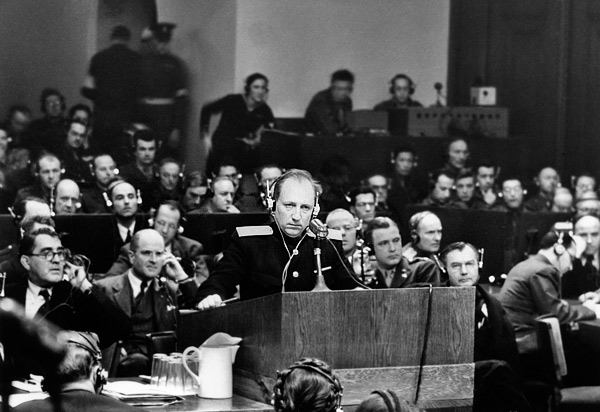 Главный обвинитель на Нюрнбергском процессе от СССР Роман Руденко выступает во Дворце Юстиции. 20 ноября 1945 г., Германия.Появилась масса публикаций, фильмов, телевизионных передач, искажающих историческую реальность. В «трудах» бывших бравых нацистов и других многочисленных авторов обеляются, а то и героизируются вожди Третьего рейха и очерняются советские военачальники — без оглядки на истину и действительный ход событий. В их версии Нюрнбергский процесс и преследование военных преступников в целом — всего лишь акт мести победителей побежденным. При этом используется типичный прием — показать известных фашистов на бытовом уровне: смотрите, это самые обычные и даже милые люди, а вовсе не палачи и садисты.Например, рейхсфюрер СС Гиммлер, шеф самых зловещих карательных органов, предстает нежной натурой, сторонником защиты животных, любящим отцом семейства, ненавидящим непристойности в отношении женщин.Кем была эта «нежная» натура на самом деле? Вот слова Гиммлера, произнесенные публично: «...Как себя чувствуют русские, как себя чувствуют чехи, мне абсолютно все равно. Живут ли другие народы в благоденствии или вымирают с голоду, меня интересует лишь постольку, поскольку мы можем их использовать в качестве рабов для нашей культуры, в остальном мне это совершенно все равно. Умрут ли при строительстве противотанкового рва 10 тысяч русских баб от истощения или нет, меня интересует лишь постольку, поскольку этот ров должен быть построен для Германии...»Это больше похоже на правду. Это — сама правда. Откровения в полной мере соответствуют образу создателя СС — самой совершенной и изощренной репрессивной организации, творца системы концлагерей, ужасающих людей по сей день.Теплые краски находятся даже для Гитлера. В фантастическом по объему «гитлероведении» он — и храбрый воин Первой мировой войны, и артистическая натура — художник, знаток архитектуры, и скромный вегетарианец, и образцовый государственный деятель. Есть точка зрения, что, если бы фюрер немецкого народа прекратил свою деятельность в 1939 г., не начав войны, он вошел бы в историю как величайший политик Германии, Европы, мира!Но есть ли сила, способная освободить Гитлера от ответственности за развязанную им агрессивную, самую кровавую и жестокую мировую бойню? Конечно, позитивная роль ООН в деле послевоенного мира и сотрудничества присутствует, и она абсолютно бесспорна. Но несомненно и то, что эта роль могла быть гораздо весомее.К счастью, глобальное столкновение не состоялось, но военные блоки нередко балансировали на грани. Локальным конфликтам не было конца. Вспыхивали малые войны с немалыми жертвами, в некоторых странах возникали и утверждались террористические режимы.Приходится констатировать, что рецидивы прошлого в наши дни во многих странах гулким эхом звучат все чаще и чаще. Мы живем в неспокойном и нестабильном мире, год от года все более хрупком и уязвимом. Противоречия между развитыми и остальными государствами становятся все острее. Появились глубокие трещины по границам культур, цивилизаций.Возникло новое, масштабное зло — терроризм, быстро выросший в самостоятельную глобальную силу. С фашизмом его объединяет многое, в частности намеренное игнорирование международного и внутреннего права, полное пренебрежение моралью, ценностью человеческой жизни. Неожиданные, непредсказуемые атаки, цинизм и жестокость, массовость жертв сеют страх и ужас в странах, которые, казалось, хорошо защищены от любой угрозы.В самой опасной, международной, разновидности это явление направлено против всей цивилизации. Уже сегодня оно представляет серьезную угрозу развитию человечества. В этой связи напрашивается вопрос: сколько и каких усилий требуется предпринять, чтобы из опыта Нюрнбергского процесса были сделаны конкретные выводы, которые воплотились бы в добрые дела и стали прологом к созданию миропорядка без войн и насилия, основанного на реальном невмешательстве во внутренние дела других государств и народов, а также на уважении прав личности...Мы не должны забывать уроков войны и погибших ради нас.В Нюрнберге осудили не просто военных преступников. Пусть даже главных. В Нюрнберге судили фашизм – политическую систему открытой террористической диктатуры, идеологию, с ярко выраженной античеловеческой направленностью.Вынеся обвинительный приговор главным нацистским преступникам, Международный военный трибунал признал агрессию тягчайшим преступлением международного характера. Нюрнбергский процесс иногда называют «Судом истории», поскольку он оказал существенное влияние на окончательный разгром нацизма. - Военная агрессия признана тягчайшим преступлением.Принципы, признанные Уставом Международного Военного Трибунала и нашедшие выражение в его приговоре, были подтверждены в резолюциях Генеральной Ассамблеи ООН от 11 декабря 1946 и 27 ноября 1947 в качестве общепризнанных принципов международного права. Впоследствии на их основе была выработана Конвенция о неприменимости срока давности к военным преступлениям и преступлениям простив человечества«Мы говорим о Нюрнбергском процессе, потому что необходимо напомнить молодому поколению про весь ужас фашизма. К сожалению, мы видим возрождение фашизма во многих странах Европы, особенно на Украине. Нынешнее общество забывает про вторую мировую войну, не знает, кто победил в ней, кто освобождал Европу и концлагеря, находящиеся на ее территории. Исторические факты «переделываются» и «переписываются» в соответствии с политическими взглядами, поэтому необходимо вспоминать итоги второй мировой войны и Нюрнбергский процесс, чтобы люди помнили уроки истории.Свидетельства обвиненияГерман Вильгельм Геринг — рейхсмаршал, главнокомандующий военно-воздушными силами Германии, ближайший помощник Гитлера, «человек № 2», как величали его в рейхе. Именно он был официально объявлен первым преемником Гитлера, он был организатором штурмовых отрядов и гестапо, создателем первых концлагерей.
С именем Геринга связано истребление еврейского населения. Он был самым активным после Гитлера подстрекателем к агрессивным войнам с целью завоевания мирового господства, идеологом и создателем программы уничтожения целых народов, ограбления оккупированных стран, использования рабского труда военнопленных и насильственно угнанных из других стран в Германию людей. Геринг причастен к подготовке нацистами бактериологической войны и массовым изуверским опытам над людьми.Рудольф Гесс — заместитель Гитлера по руководству нацистской партией, обергруппенфюрер СС и СА (штурмовых и охранных отрядов), непосредственный организатор агрессии против Австрии, Чехословакии и Польши. Он был объявлен следующим после Геринга преемником Гитлера. Гессом были подписаны такие человеконенавистнические документы, как «об охране чести и совести», указы о лишении евреев права голоса и работы в общественных учреждениях. Именно он является инициатором создания особых законов для поляков и евреев на оккупированных землях.В 1941 г. он вылетел в Англию с целью организации совместных действий против СССР. Там он был интернирован (задержан) до конца войны.Иоахим фон Риббентроп — министр иностранных дел третьего рейха, один из самых активных организаторов подготовки и ведения агрессивных войн. Вместе с ближайшими приспешниками Гитлера Риббентроп разрабатывал планы колонизации оккупированных стран, ограбления, порабощения и массового истребления их граждан, активно участвовал в осуществлении этих планов на практике. По его указанию был создан «батальон особого назначения», который, следуя за передовыми частями вермахта, грабил музеи и библиотеки оккупированных территорий.Вильгельм Кейтель — генерал-фельдмаршал, ближайший военный советник, единомышленник и соратник Гитлера. Его руками приводилась в движение вся военная машина третьего рейха. Он руководил не только подготовкой и ведением агрессивных войн, но и разработкой приказов, санкционировавших военные преступления и преступления против человечества. «Человеческая жизнь на Востоке ничего не стоит!», «Только драконовские методы способны обеспечить порядок в завоёванных районах» — такими выражениями пестрели приказы, подписанные Кейтелем.Эрнст Кальтенбруннер — начальник полиции безопасности, обергруппенфюрер СС, палач и правая рука Гиммлера. Это ему подчинялись гестапо и германская политическая разведка. Он ведал охраной концлагерей, руководил командами, осуществлявшими убийства людей в душегубках, пытками, массовыми казнями мирного населения. Кальтенбруннер ответствен за истребление миллионов евреев, злодейские преступления против узников концлагерей и военнопленных, против женщин, стариков и детей на оккупированных территориях.Альфред Йодль — генерал-полковник, заместитель Кейтеля и один из ближайших советников Гитлера. Всё, что связано с подготовкой и осуществлением агрессивных планов фашистской Германии, неразрывно связано с его именем. Под планом «Барбаросса» (планом нападения на Советский Союз) наряду с подписями Гитлера и Кейтеля стоит подпись и Йодля. Это им были подготовлены приказы об уничтожении Москвы и Ленинграда и других городов, даны санкции на безжалостное уничтожение всех патриотов, не смирившихся с фашистским рабством.Юлиус Штрейхер — один из создателей и руководителей нацистской партии, идеолог антисемитизма, «юдофоб № 1», как он сам себя называл, организатор еврейских погромов. Призывая к физическому уничтожению всех евреев, он писал: «...Только тогда, когда мировое еврейство будет уничтожено, эта проблема будет решена». Именно эта концепции была взята на вооружение фашистскими главарями, принявшими в 1942 г. директиву об «окончательном решении» еврейского вопроса, согласно которой в Европе было уничтожено более 6 млн еврейского населения.Ганс Франк — рейхслейтер фашистской партии по правовым вопросам, президент академии германского права, генерал-губернатор оккупированных польских территорий, превративший их в сплошной концлагерь. Он систематически и планомерно насаждал там голод и нищету, террор и бесправие, санкционировал массовое уничтожение еврейского и польского населения.Вильгельм Фрик — имперский министр внутренних дел, рейхслейтер, член совета министров по обороне империи, генеральный уполномоченный по вопросам администрации, ведавший подготовкой тыла к войне. В течение ряда лет в его подчинении находилось гестапо, а также другие полицейские службы «рейха». Именно Фрик издал в 1940 г. приказ об уничтожении душевнобольных и престарелых.Яльмар Шахт — президент рейхсбанка, министр экономики, уполномоченный по вопросам военной экономики. Именно он помог германским монополистам обеспечить приход Гитлера к власти. Шахт — создатель военной промышленности, финансист кровопролитных войн.Вальтер Функ — имперский министр экономики, президент Рейхсбанка, один из главных экономических советников Гитлера. Продолжая дело Шахта, он поставил на службу агрессивным планам гитлеровцев всю экономику Германии, а затем и экономику оккупированных стран. Не кто иной, как Функ превратил кладовые Рейхсбанка в место хранения ценностей, награбленных гитлеровцами в оккупированных странах, в том числе золотых коронок, оправ от очков и других изделий из драгоценных металлов, снятых с узников концлагерей, умерщвлённых в газовых камерах.Карл Денниц — гросс-адмирал, командующий подводным флотом, с 1943 г. главнокомандующий военно-морскими силами Германии; после самоубийства Гитлера его преемник на посту главы государства. По приказу гросс-адмирала топились госпитальные суда и пароходы, на которых эвакуировались мирные жители, в том числе старики, женщины, дети, не предпринимались меры для спасения команд с потопленных кораблей и т.д.Эрих Редер — гросс-адмирал, принимал активное участие в планировании, подготовке и ведении агрессивных войн фашистской Германии. Идея вторжения в Норвегию была выдвинута именно Редером, он же призывал к оккупации Греции.За шесть дней до нападения на СССР Редер отдал приказ атаковать подводные лодки в Балтийском море. Именно он был инициатором неограниченной подводной войны. Это его штаб издал кощунственную директиву об уничтожении Ленинграда и более 3 млн его жителей.Бальдур фон Ширах — организатор и руководитель молодёжной организации «гитлерюгенд», имперский наместник и гауляйтер Вены. В течение полутора десятков лет он растлевал германскую молодёжь ядом расизма и милитаризма, внедряя в сознание юношей и девушек человеконенавистнические идеи. Ширах ответствен также за порабощение австрийского народа, за убийство сотен тысяч людей. Именно он руководил выселением из Вены 60 тыс. евреев, которые затем были уничтожены в концлагерях.Фриц Заукель — обергруппенфюрер СС, генеральный уполномоченный по использованию рабочей силы. С его именем связана одна из мрачных страниц фашизма — массовый угон людей из оккупированных стран для использования в качестве рабочей силы на германских предприятиях и фермах. «Всех людей, — поучал он, — следует кормить, размещать и обращаться таким образом, чтобы эксплуатировать их с наибольшим эффектом при минимальных затратах». По его приказам на каторжные работы в Германию было отправлено более 10 млн иностранных рабочих и военнопленных.Франц фон Папен — один из активных организаторов захвата власти фашистами, вице-канцлер в первом кабинете Гитлера. Являясь лидером католической партии, Папен стремился обеспечить гитлеровскому режиму поддержку Ватикана. Будучи послом в Турции в 1939—1945 гг., он руководил шпионской деятельностью и организацией всякого рода провокаций.Артур Зейсс-Инкварт — один из руководителей фашистской партии. Он помогал Гитлеру осуществлять аншлюс, т.е. захват Австрии, а во время войны санкционировал массовый террор в отношении польского и голландского народов.Альберт Шпеер — соратник и фаворит Гитлера, имперский министр вооружений и боеприпасов, начальник широко разветвлённой военно-строительной организации «Тодт». Именно он во время войны возглавлял всё военное строительство и военное производство фашистской Германии.Константин фон Нейрат — имперский министр иностранных дел в чине генерала СС, председатель тайного совета, член совета министров по обороне империи. Прусский аристократ, дипломат старой школы, именно он помогал Гитлеру делать первые шаги в его агрессивной политике. В качестве протектора Богемии и Моравии он в течение четырёх с половиной лет насаждал в Чехословакии режим кровавого террора — так называемый «новый порядок».Ганс Фриче — ближайший сотрудник Геббельса, начальник отдела внутренней прессы министерства пропаганды, затем руководитель радиовещания. Своими выступлениями он культивировал в немцах чувство ненависти к другим народам, добивался, чтобы его соотечественники безропотно следовали за нацистской партией. Его личная ответственность за политическое и моральное растление германского народа велика.